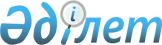 О внесении изменений в решение маслихата от 14 января 2020 года № 342 "О районном бюджете района Беимбета Майлина на 2020-2022 годы"
					
			С истёкшим сроком
			
			
		
					Решение маслихата района Беимбета Майлина Костанайской области от 30 марта 2020 года № 373. Зарегистрировано Департаментом юстиции Костанайской области 31 марта 2020 года № 9070. Прекращено действие в связи с истечением срока
      В соответствии со статьями 104, 106, 109 Бюджетного Кодекса Республики Казахстан от 4 декабря 2008 года маслихат района РЕШИЛ:
      1. Внести в решение маслихата "О районном бюджете района Беимбета Майлина на 2020-2022 годы" от 14 января 2020 года № 342 (опубликовано 16 января 2020 года в Эталонном контрольном банке нормативных правовых актов Республики Казахстан, зарегистрировано в Реестре государственной регистрации нормативных правовых актов за № 8886) следующие изменения:
      пункт 1 указанного решения изложить в новой редакции:
      "1. Утвердить районный бюджет на 2020-2022 годы согласно приложениям 1, 2 и 3 соответственно, в том числе на 2020 год в следующих объемах:
      1) доходы – 5 688 608,0 тысяч тенге, в том числе по:
      налоговым поступлениям – 2 069 074,0 тысяч тенге;
      неналоговым поступлениям – 10 501,0 тысяч тенге;
      поступлениям от продажи основного капитала – 100 321,0 тысяч тенге;
      поступлениям трансфертов – 3 508 712,0 тысяч тенге;
      2) затраты – 5 692 093,8 тысяч тенге;
      3) чистое бюджетное кредитование – 271 915,0 тысяч тенге, в том числе:
      бюджетные кредиты – 302 214,0 тысяч тенге;
      погашение бюджетных кредитов – 30 299,0 тысяч тенге;
      4) сальдо по операциям с финансовыми активами – 26 838,0 тысяч тенге;
      5) дефицит (профицит) бюджета – -302 238,8 тысяч тенге;
      6) финансирование дефицита (использование профицита) бюджета – 302 238,8 тысяч тенге.";
      пункт 7 указанного решения изложить в новой редакции:
      "7. Утвердить резерв местного исполнительного органа района Беимбета Майлина на 2020 год в сумме 35 320,4 тысяч тенге.";
      приложения 1, 2 к указанному решению изложить в новой редакции согласно приложениям 1, 2 к настоящему решению.
      2. Настоящее решение вводится в действие с 1 января 2020 года. Районный бюджет на 2020 год Районный бюджет на 2021 год
					© 2012. РГП на ПХВ «Институт законодательства и правовой информации Республики Казахстан» Министерства юстиции Республики Казахстан
				
      Председатель сессии 

Н. Руднева

      Секретарь маслихата района Беимбета Майлина 

С. Сапабеков
Приложение 1
к решению маслихата
от 30 марта 2020 года
№ 373Приложение 1
к решению маслихата
от 14 января 2020 года
№ 342
Категория
Категория
Категория
Категория
Категория
Сумма, тысяч тенге
Класс
Класс
Класс
Класс
Сумма, тысяч тенге
Подкласс
Подкласс
Подкласс
Сумма, тысяч тенге
Наименование
Сумма, тысяч тенге
I. Доходы 
5688608,0
1
Налоговые поступления
2069074,0
01
Подоходный налог
773680,0
1
Корпоративный подоходный налог
150036,0
2
Индивидуальный подоходный налог
623644,0
03
Социальный налог
531275,0
1
Социальный налог
531275,0
04
Hалоги на собственность
693100,0
1
Hалоги на имущество
683000,0
3
Земельный налог
1500,0
5
Единый земельный налог
8600,0
05
Внутренние налоги на товары, работы и услуги
67029,0
2
Акцизы
3295,0
3
Поступления за использование природных и других ресурсов
51200,0
4
Сборы за ведение предпринимательской и профессиональной деятельности
12534,0
08
Обязательные платежи, взимаемые за совершение юридически значимых действий и (или) выдачу документов уполномоченными на то государственными органами или должностными лицами
3990,0
1
Государственная пошлина
3990,0
2
Неналоговые поступления
10501,0
01
Доходы от государственной собственности
1890,0
5
Доходы от аренды имущества, находящегося в государственной собственности
1890,0
04
Штрафы, пени, санкции, взыскания, налагаемые государственными учреждениями, финансируемыми из государственного бюджета, а также содержащимися и финансируемыми из бюджета (сметы расходов) Национального Банка Республики Казахстан 
2158,0
1
Штрафы, пени, санкции, взыскания, налагаемые государственными учреждениями, финансируемыми из государственного бюджета, а также содержащимися и финансируемыми из бюджета (сметы расходов) Национального Банка Республики Казахстан, за исключением поступлений от организаций нефтяного сектора и в Фонд компенсации потерпевшим
2158,0
06
Прочие неналоговые поступления
6453,0
1
Прочие неналоговые поступления
6453,0
3
Поступления от продажи основного капитала
100321,0
01
Продажа государственного имущества, закрепленного за государственными учреждениями
35713,0
1
Продажа государственного имущества, закрепленного за государственными учреждениями
35713,0
03
Продажа земли и нематериальных активов
64608,0
1
Продажа земли
35993,0
2
Продажа нематериальных активов
28615,0
4
Поступления трансфертов
3508712,0
01
Трансферты из нижестоящих органов государственного управления
19,7
3
Трансферты из бюджетов городов районного значения, сел, поселков, сельских округов
19,7
02
Трансферты из вышестоящих органов государственного управления
3508692,3
2
Трансферты из областного бюджета
3508692,3
Функциональная группа
Функциональная группа
Функциональная группа
Функциональная группа
Функциональная группа
Сумма, тысяч тенге
Функциональная подгруппа
Функциональная подгруппа
Функциональная подгруппа
Функциональная подгруппа
Сумма, тысяч тенге
Администратор бюджетных программ
Администратор бюджетных программ
Администратор бюджетных программ
Сумма, тысяч тенге
Программа
Программа
Сумма, тысяч тенге
Наименование
Сумма, тысяч тенге
II. Затраты
5692093,8
01
Государственные услуги общего характера
397823,0
1
Представительные, исполнительные и другие органы, выполняющие общие функции государственного управления
138389,0
112
Аппарат маслихата района (города областного значения)
23520,0
001
Услуги по обеспечению деятельности маслихата района (города областного значения)
17880,0
003
Капитальные расходы государственного органа
5640,0
122
Аппарат акима района (города областного значения)
114869,0
001
Услуги по обеспечению деятельности акима района (города областного значения)
109239,0
113
Целевые текущие трансферты нижестоящим бюджетам
5630,0
2
Финансовая деятельность
1736,0
459
Отдел экономики и финансов района (города областного значения)
1736,0
003
Проведение оценки имущества в целях налогообложения
1015,0
010
Приватизация, управление коммунальным имуществом, постприватизационная деятельность и регулирование споров, связанных с этим 
721,0
9
Прочие государственные услуги общего характера
257698,0
458
Отдел жилищно-коммунального хозяйства, пассажирского транспорта и автомобильных дорог района (города областного значения)
211886,0
001
Услуги по реализации государственной политики на местном уровне в области жилищно-коммунального хозяйства, пассажирского транспорта и автомобильных дорог
17195,0
013
Капитальные расходы государственного органа
5400,0
067
Капитальные расходы подведомственных государственных учреждений и организаций
4075,0
113
Целевые текущие трансферты нижестоящим бюджетам
185216,0
459
Отдел экономики и финансов района (города областного значения)
45812,0
001
Услуги по реализации государственной политики в области формирования и развития экономической политики, государственного планирования, исполнения бюджета и управления коммунальной собственностью района (города областного значения)
45812,0
02
Оборона
9025,0
1
Военные нужды
8030,0
122
Аппарат акима района (города областного значения)
8030,0
005
Мероприятия в рамках исполнения всеобщей воинской обязанности
8030,0
2
Организация работы по чрезвычайным ситуациям
995,0
122
Аппарат акима района (города областного значения)
995,0
006
Предупреждение и ликвидация чрезвычайных ситуаций масштаба района (города областного значения)
995,0
03
Общественный порядок, безопасность, правовая, судебная, уголовно-исполнительная деятельность
3000,0
9
Прочие услуги в области общественного порядка и безопасности
3000,0
458
Отдел жилищно-коммунального хозяйства, пассажирского транспорта и автомобильных дорог района (города областного значения)
3000,0
021
Обеспечение безопасности дорожного движения в населенных пунктах
3000,0
04
Образование
2987975,5
1
Дошкольное воспитание и обучение
81393,0
464
Отдел образования района (города областного значения)
81393,0
040
Реализация государственного образовательного заказа в дошкольных организациях образования 
81393,0
2
Начальное, основное среднее и общее среднее образование
2685690,5
464
Отдел образования района (города областного значения)
2581514,5
003
Общеобразовательное обучение
2523979,5
006
Дополнительное образование для детей 
57535,0
465
Отдел физической культуры и спорта района (города областного значения)
104176,0
017
Дополнительное образование для детей и юношества по спорту
104176,0
9
Прочие услуги в области образования
220892,0
464
Отдел образования района (города областного значения)
220892,0
001
Услуги по реализации государственной политики на местном уровне в области образования 
13494,0
005
Приобретение и доставка учебников, учебно-методических комплексов для государственных учреждений образования района (города областного значения)
37474,0
012
Капитальные расходы государственного органа
5400,0
015
Ежемесячные выплаты денежных средств опекунам (попечителям) на содержание ребенка-сироты (детей-сирот), и ребенка (детей), оставшегося без попечения родителей
22975,0
067
Капитальные расходы подведомственных государственных учреждений и организаций
99615,0
113
Целевые текущие трансферты нижестоящим бюджетам
41934,0
06
Социальная помощь и социальное обеспечение
289445,8
1
Социальное обеспечение
61493,0
451
Отдел занятости и социальных программ района (города областного значения)
35362,0
005
Государственная адресная социальная помощь
35362,0
464
Отдел образования района (города областного значения)
26131,0
030
Содержание ребенка (детей), переданного патронатным воспитателям
26131,0
2
Социальная помощь
182955,8
451
Отдел занятости и социальных программ района (города областного значения)
182955,8
002
Программа занятости
78334,0
006
Оказание жилищной помощи
6634,0
007
Социальная помощь отдельным категориям нуждающихся граждан по решениям местных представительных органов
20622,8
010
Материальное обеспечение детей-инвалидов, воспитывающихся и обучающихся на дому
1029,0
014
Оказание социальной помощи нуждающимся гражданам на дому
44460,0
017
Обеспечение нуждающихся инвалидов обязательными гигиеническими средствами и предоставление услуг специалистами жестового языка, индивидуальными помощниками в соответствии с индивидуальной программой реабилитации инвалида
9179,0
023
Обеспечение деятельности центров занятости населения
22697,0
9
Прочие услуги в области социальной помощи и социального обеспечения
44997,0
451
Отдел занятости и социальных программ района (города областного значения)
44997,0
001
Услуги по реализации государственной политики на местном уровне в области обеспечения занятости и реализации социальных программ для населения
30632,0
011
Оплата услуг по зачислению, выплате и доставке пособий и других социальных выплат
706,0
021
Капитальные расходы государственного органа
5400,0
050
Обеспечение прав и улучшение качества жизни инвалидов в Республике Казахстан
8259,0
07
Жилищно-коммунальное хозяйство
350179,0
1
Жилищное хозяйство
1155,0
458
Отдел жилищно-коммунального хозяйства, пассажирского транспорта и автомобильных дорог района (города областного значения)
1155,0
004
Обеспечение жильем отдельных категорий граждан
1155,0
2
Коммунальное хозяйство
349024,0
466
Отдел архитектуры, градостроительства и строительства района (города областного значения)
349024,0
058
Развитие системы водоснабжения и водоотведения в сельских населенных пунктах
349024,0
08
Культура, спорт, туризм и информационное пространство
296973,0
1
Деятельность в области культуры
114807,0
455
Отдел культуры и развития языков района (города областного значения)
114807,0
003
Поддержка культурно-досуговой работы
114807,0
2
Спорт
40001,0
465
Отдел физической культуры и спорта района (города областного значения)
40001,0
001
Услуги по реализации государственной политики на местном уровне в сфере физической культуры и спорта
9644,0
005
Развитие массового спорта и национальных видов спорта 
17837,0
006
Проведение спортивных соревнований на районном (города областного значения) уровне
5571,0
007
Подготовка и участие членов сборных команд района (города областного значения) по различным видам спорта на областных спортивных соревнованиях
6949,0
3
Информационное пространство
100270,0
455
Отдел культуры и развития языков района (города областного значения)
92503,0
006
Функционирование районных (городских) библиотек
76460,0
007
Развитие государственного языка и других языков народа Казахстана
16043,0
456
Отдел внутренней политики района (города областного значения)
7767,0
002
Услуги по проведению государственной информационной политики
7767,0
9
Прочие услуги по организации культуры, спорта, туризма и информационного пространства
41895,0
455
Отдел культуры и развития языков района (города областного значения)
14717,0
001
Услуги по реализации государственной политики на местном уровне в области развития языков и культуры
13063,0
032
Капитальные расходы подведомственных государственных учреждений и организаций
1654,0
456
Отдел внутренней политики района (города областного значения)
27178,0
001
Услуги по реализации государственной политики на местном уровне в области информации, укрепления государственности и формирования социального оптимизма граждан
15648,0
003
Реализация мероприятий в сфере молодежной политики
11530,0
10
Сельское, водное, лесное, рыбное хозяйство, особо охраняемые природные территории, охрана окружающей среды и животного мира, земельные отношения
74373,6
1
Сельское хозяйство
30543,6
462
Отдел сельского хозяйства района (города областного значения)
27138,0
001
Услуги по реализации государственной политики на местном уровне в сфере сельского хозяйства
21738,0
006
Капитальные расходы государственного органа
5400,0
473
Отдел ветеринарии района (города областного значения)
3405,6
001
Услуги по реализации государственной политики на местном уровне в сфере ветеринарии
3405,6
6
Земельные отношения
14374,0
463
Отдел земельных отношений района (города областного значения)
14374,0
001
Услуги по реализации государственной политики в области регулирования земельных отношений на территории района (города областного значения)
14374,0
9
Прочие услуги в области сельского, водного, лесного, рыбного хозяйства, охраны окружающей среды и земельных отношений
29456,0
459
Отдел экономики и финансов района (города областного значения)
29456,0
099
Реализация мер по оказанию социальной поддержки специалистов
29456,0
11
Промышленность, архитектурная, градостроительная и строительная деятельность
17121,0
2
Архитектурная, градостроительная и строительная деятельность
17121,0
466
Отдел архитектуры, градостроительства и строительства района (города областного значения)
17121,0
001
Услуги по реализации государственной политики в области строительства, улучшения архитектурного облика городов, районов и населенных пунктов области и обеспечению рационального и эффективного градостроительного освоения территории района (города областного значения)
17121,0
12
Транспорт и коммуникации
449382,0
1
Автомобильный транспорт
449382,0
458
Отдел жилищно-коммунального хозяйства, пассажирского транспорта и автомобильных дорог района (города областного значения)
449382,0
023
Обеспечение функционирования автомобильных дорог
31000,0
051
Реализация приоритетных проектов транспортной инфраструктуры
418382,0
13
Прочие
289992,4
3
Поддержка предпринимательской деятельности и защита конкуренции
254672,0
466
Отдел архитектуры, градостроительства и строительства района (города областного значения)
244242,0
026
Развитие индустриальной инфраструктуры в рамках Государственной программы поддержки и развития бизнеса "Дорожная карта бизнеса-2025"
244242,0
469
Отдел предпринимательства района (города областного значения)
10430,0
001
Услуги по реализации государственной политики на местном уровне в области развития предпринимательства
10430,0
9
Прочие
35320,4
459
Отдел экономики и финансов района (города областного значения)
35320,4
012
Резерв местного исполнительного органа района (города областного значения)
35320,4
14
Обслуживание долга
176,0
1
Обслуживание долга
176,0
459
Отдел экономики и финансов района (города областного значения)
176,0
021
Обслуживание долга местных исполнительных органов по выплате вознаграждений и иных платежей по займам из областного бюджета
176,0
15
Трансферты
526627,5
1
Трансферты
526627,5
459
Отдел экономики и финансов района (города областного значения)
526627,5
006
Возврат неиспользованных (недоиспользованных) целевых трансфертов
384,4
038
Субвенции
509856,0
054
Возврат сумм неиспользованных (недоиспользованных) целевых трансфертов, выделенных из республиканского бюджета за счет целевого трансферта из Национального фонда Республики Казахстан
16387,1
III. Чистое бюджетное кредитование
271915,0
Бюджетные кредиты
302214,0
10
Сельское, водное, лесное, рыбное хозяйство, особо охраняемые природные территории, охрана окружающей среды и животного мира, земельные отношения
302214,0
9
Прочие услуги в области сельского, водного, лесного, рыбного хозяйства, охраны окружающей среды и земельных отношений
302214,0
459
Отдел экономики и финансов района (города областного значения)
302214,0
018
Бюджетные кредиты для реализации мер социальной поддержки специалистов
302214,0
Погашение бюджетных кредитов
30299,0
5
Погашение бюджетных кредитов
30299,0
01
Погашение бюджетных кредитов
30299,0
1
Погашение бюджетных кредитов, выданных из государственного бюджета
30299,0
13
Погашение бюджетных кредитов, выданных из местного бюджета физическим лицам
30299,0
IV. Сальдо по операциям с финансовыми активами
26838,0
Приобретение финансовых активов
26838,0
13
Прочие
26838,0
9
Прочие
26838,0
458
Отдел жилищно-коммунального хозяйства, пассажирского транспорта и автомобильных дорог района (города областного значения)
26838,0
065
Формирование или увеличение уставного капитала юридических лиц
26838,0
V. Дефицит (профицит) бюджета
-302238,8
VI. Финансирование дефицита (использование профицита) бюджета
302238,8Приложение 2
к решению маслихата
от 30 марта 2020 года
№ 373Приложение 2
к решению маслихата
от 14 января 2020 года
№ 342
Категория
Категория
Категория
Категория
Категория
Сумма, тысяч тенге
Класс 
Класс 
Класс 
Класс 
Сумма, тысяч тенге
Подкласс
Подкласс
Подкласс
Сумма, тысяч тенге
Наименование
Сумма, тысяч тенге
I. Доходы 
3928935,0
1
Налоговые поступления
2312130,0
01
Подоходный налог
948104,0
1
Корпоративный подоходный налог
261361,0
2
Индивидуальный подоходный налог
686743,0
03
Социальный налог
580926,0
1
Социальный налог
580926,0
04
Hалоги на собственность
708530,0
1
Hалоги на имущество
698000,0
3
Земельный налог
1500,0
5
Единый земельный налог
9030,0
05
Внутренние налоги на товары, работы и услуги
70380,0
2
Акцизы
3460,0
3
Поступления за использование природных и других ресурсов
53760,0
4
Сборы за ведение предпринимательской и профессиональной деятельности
13160,0
08
Обязательные платежи, взимаемые за совершение юридически значимых действий и (или) выдачу документов уполномоченными на то государственными органами или должностными лицами
4190,0
1
Государственная пошлина
4190,0
2
Неналоговые поступления
10609,0
01
Доходы от государственной собственности
1984,0
5
Доходы от аренды имущества, находящегося в государственной собственности
1984,0
04
Штрафы, пени, санкции, взыскания, налагаемые государственными учреждениями, финансируемыми из государственного бюджета, а также содержащимися и финансируемыми из бюджета (сметы расходов) Национального Банка Республики Казахстан 
2266,0
1
Штрафы, пени, санкции, взыскания, налагаемые государственными учреждениями, финансируемыми из государственного бюджета, а также содержащимися и финансируемыми из бюджета (сметы расходов) Национального Банка Республики Казахстан, за исключением поступлений от организаций нефтяного сектора и в Фонд компенсации потерпевшим
2266,0
06
Прочие неналоговые поступления
6359,0
1
Прочие неналоговые поступления
6359,0
3
Поступления от продажи основного капитала
94263,0
01
Продажа государственного имущества, закрепленного за государственными учреждениями
59952,0
1
Продажа государственного имущества, закрепленного за государственными учреждениями
59952,0
03
Продажа земли и нематериальных активов
34311,0
1
Продажа земли
23943,0
2
Продажа нематериальных активов
10368,0
4
Поступления трансфертов
1511933,0
02
Трансферты из вышестоящих органов государственного управления
1511933,0
2
Трансферты из областного бюджета
1511933,0
Функциональная группа
Функциональная группа
Функциональная группа
Функциональная группа
Функциональная группа
Сумма, тысяч тенге
Функциональная подгруппа
Функциональная подгруппа
Функциональная подгруппа
Функциональная подгруппа
Сумма, тысяч тенге
Администратор бюджетных программ
Администратор бюджетных программ
Администратор бюджетных программ
Сумма, тысяч тенге
Программа
Программа
Сумма, тысяч тенге
Наименование
Сумма, тысяч тенге
II. Затраты
3928935,0
01
Государственные услуги общего характера
267680,0
1
Представительные, исполнительные и другие органы, выполняющие общие функции государственного управления
119906,0
112
Аппарат маслихата района (города областного значения)
18099,0
001
Услуги по обеспечению деятельности маслихата района (города областного значения)
18099,0
122
Аппарат акима района (города областного значения)
101807,0
001
Услуги по обеспечению деятельности акима района (города областного значения)
101807,0
2
Финансовая деятельность
1823,0
459
Отдел экономики и финансов района (города областного значения)
1823,0
003
Проведение оценки имущества в целях налогообложения
1066,0
010
Приватизация, управление коммунальным имуществом, постприватизационная деятельность и регулирование споров, связанных с этим 
757,0
9
Прочие государственные услуги общего характера
145951,0
458
Отдел жилищно-коммунального хозяйства, пассажирского транспорта и автомобильных дорог района (города областного значения)
102679,0
001
Услуги по реализации государственной политики на местном уровне в области жилищно-коммунального хозяйства, пассажирского транспорта и автомобильных дорог
13902,0
113
Целевые текущие трансферты нижестоящим бюджетам
88777,0
459
Отдел экономики и финансов района (города областного значения)
43272,0
001
Услуги по реализации государственной политики в области формирования и развития экономической политики, государственного планирования, исполнения бюджета и управления коммунальной собственностью района (города областного значения)
43272,0
02
Оборона
8824,0
1
Военные нужды
8325,0
122
Аппарат акима района (города областного значения)
8325,0
005
Мероприятия в рамках исполнения всеобщей воинской обязанности
8325,0
2
Организация работы по чрезвычайным ситуациям
499,0
122
Аппарат акима района (города областного значения)
499,0
006
Предупреждение и ликвидация чрезвычайных ситуаций масштаба района (города областного значения)
499,0
04
Образование
2458364,0
1
Дошкольное воспитание и обучение
58446,0
464
Отдел образования района (города областного значения)
58446,0
040
Реализация государственного образовательного заказа в дошкольных организациях образования 
58446,0
2
Начальное, основное среднее и общее среднее образование
2310538,0
464
Отдел образования района (города областного значения)
2206926,0
003
Общеобразовательное обучение
2157743,0
006
Дополнительное образование для детей 
49183,0
465
Отдел физической культуры и спорта района (города областного значения)
103612,0
017
Дополнительное образование для детей и юношества по спорту
103612,0
9
Прочие услуги в области образования
89380,0
464
Отдел образования района (города областного значения)
89380,0
001
Услуги по реализации государственной политики на местном уровне в области образования 
13648,0
005
Приобретение и доставка учебников, учебно-методических комплексов для государственных учреждений образования района (города областного значения)
25674,0
015
Ежемесячные выплаты денежных средств опекунам (попечителям) на содержание ребенка-сироты (детей-сирот), и ребенка (детей), оставшегося без попечения родителей
24124,0
067
Капитальные расходы подведомственных государственных учреждений и организаций
24086,0
113
Целевые текущие трансферты нижестоящим бюджетам
1848,0
06
Социальная помощь и социальное обеспечение
232936,0
1
Социальное обеспечение
43142,0
451
Отдел занятости и социальных программ района (города областного значения)
16637,0
005
Государственная адресная социальная помощь
16637,0
464
Отдел образования района (города областного значения)
26505,0
030
Содержание ребенка (детей), переданного патронатным воспитателям
26505,0
2
Социальная помощь
158124,0
451
Отдел занятости и социальных программ района (города областного значения)
158124,0
002
Программа занятости
63491,0
006
Оказание жилищной помощи
6966,0
007
Социальная помощь отдельным категориям нуждающихся граждан по решениям местных представительных органов
17868,0
010
Материальное обеспечение детей-инвалидов, воспитывающихся и обучающихся на дому
1080,0
014
Оказание социальной помощи нуждающимся гражданам на дому
36238,0
017
Обеспечение нуждающихся инвалидов обязательными гигиеническими средствами и предоставление услуг специалистами жестового языка, индивидуальными помощниками в соответствии с индивидуальной программой реабилитации инвалида
9500,0
023
Обеспечение деятельности центров занятости населения
22981,0
9
Прочие услуги в области социальной помощи и социального обеспечения
31670,0
451
Отдел занятости и социальных программ района (города областного значения)
31670,0
001
Услуги по реализации государственной политики на местном уровне в области обеспечения занятости и реализации социальных программ для населения
30929,0
011
Оплата услуг по зачислению, выплате и доставке пособий и других социальных выплат
741,0
07
Жилищно-коммунальное хозяйство
1195,0
1
Жилищное хозяйство
1195,0
458
Отдел жилищно-коммунального хозяйства, пассажирского транспорта и автомобильных дорог района (города областного значения)
1195,0
004
Обеспечение жильем отдельных категорий граждан
1195,0
08
Культура, спорт, туризм и информационное пространство
268328,0
1
Деятельность в области культуры
102080,0
455
Отдел культуры и развития языков района (города областного значения)
102080,0
003
Поддержка культурно-досуговой работы
102080,0
2
Спорт
40026,0
465
Отдел физической культуры и спорта района (города областного значения)
40026,0
001
Услуги по реализации государственной политики на местном уровне в сфере физической культуры и спорта
9783,0
005
Развитие массового спорта и национальных видов спорта 
17842,0
006
Проведение спортивных соревнований на районном (города областного значения) уровне
5104,0
007
Подготовка и участие членов сборных команд района (города областного значения) по различным видам спорта на областных спортивных соревнованиях
7297,0
3
Информационное пространство
86485,0
455
Отдел культуры и развития языков района (города областного значения)
78330,0
006
Функционирование районных (городских) библиотек
62180,0
007
Развитие государственного языка и других языков народа Казахстана
16150,0
456
Отдел внутренней политики района (города областного значения)
8155,0
002
Услуги по проведению государственной информационной политики
8155,0
9
Прочие услуги по организации культуры, спорта, туризма и информационного пространства
39737,0
455
Отдел культуры и развития языков района (города областного значения)
14949,0
001
Услуги по реализации государственной политики на местном уровне в области развития языков и культуры
13213,0
032
Капитальные расходы подведомственных государственных учреждений и организаций
1736,0
456
Отдел внутренней политики района (города областного значения)
24788,0
001
Услуги по реализации государственной политики на местном уровне в области информации, укрепления государственности и формирования социального оптимизма граждан
13004,0
003
Реализация мероприятий в сфере молодежной политики
11784,0
10
Сельское, водное, лесное, рыбное хозяйство, особо охраняемые природные территории, охрана окружающей среды и животного мира, земельные отношения
63590,0
1
Сельское хозяйство
21880,0
462
Отдел сельского хозяйства района (города областного значения)
21880,0
001
Услуги по реализации государственной политики на местном уровне в сфере сельского хозяйства
21880,0
6
Земельные отношения
10874,0
463
Отдел земельных отношений района (города областного значения)
10874,0
001
Услуги по реализации государственной политики в области регулирования земельных отношений на территории района (города областного значения)
10874,0
9
Прочие услуги в области сельского, водного, лесного, рыбного хозяйства, охраны окружающей среды и земельных отношений
30836,0
459
Отдел экономики и финансов района (города областного значения)
30836,0
099
Реализация мер по оказанию социальной поддержки специалистов
30836,0
11
Промышленность, архитектурная, градостроительная и строительная деятельность
13888,0
2
Архитектурная, градостроительная и строительная деятельность
13888,0
466
Отдел архитектуры, градостроительства и строительства района (города областного значения)
13888,0
001
Услуги по реализации государственной политики в области строительства, улучшения архитектурного облика городов, районов и населенных пунктов области и обеспечению рационального и эффективного градостроительного освоения территории района (города областного значения)
13888,0
12
Транспорт и коммуникации
149583,0
1
Автомобильный транспорт
149583,0
458
Отдел жилищно-коммунального хозяйства, пассажирского транспорта и автомобильных дорог района (города областного значения)
149583,0
023
Обеспечение функционирования автомобильных дорог
149583,0
13
Прочие
51567,0
3
Поддержка предпринимательской деятельности и защита конкуренции
10567,0
469
Отдел предпринимательства района (города областного значения)
10567,0
001
Услуги по реализации государственной политики на местном уровне в области развития предпринимательства
10567,0
9
Прочие
41000,0
459
Отдел экономики и финансов района (города областного значения)
41000,0
012
Резерв местного исполнительного органа района (города областного значения)
41000,0
14
Обслуживание долга
177,0
1
Обслуживание долга
177,0
459
Отдел экономики и финансов района (города областного значения)
177,0
021
Обслуживание долга местных исполнительных органов по выплате вознаграждений и иных платежей по займам из областного бюджета
177,0
15
Трансферты
412803,0
1
Трансферты
412803,0
459
Отдел экономики и финансов района (города областного значения)
412803,0
038
Субвенции
412803,0
III. Чистое бюджетное кредитование
-30299,0
Бюджетные кредиты
0,0
Погашение бюджетных кредитов
30299,0
5
Погашение бюджетных кредитов
30299,0
01
Погашение бюджетных кредитов
30299,0
1
Погашение бюджетных кредитов, выданных из государственного бюджета
30299,0
13
Погашение бюджетных кредитов, выданных из местного бюджета физическим лицам
30299,0
IV. Сальдо по операциям с финансовыми активами
0,0
V. Дефицит (профицит) бюджета
30299,0
VI. Финансирование дефицита (использование профицита) бюджета
-30299,0